					ПРОЕКТОДОБРЕНОПротокол заседанияКоординационного комитета Совместного проекта «Поддержка усилий Республики Беларусь в национализации и локализации Целей устойчивого развития»  ________№_______ПОЛОЖЕНИЕО ПОРЯДКЕ И УСЛОВИЯХ ПРОВЕДЕНИЯ КОНКУРСА ПИЛОТНЫХ ИНИЦИАТИВ ПО ЦЕЛЯМ УСТОЙЧИВОГО РАЗВИТИЯ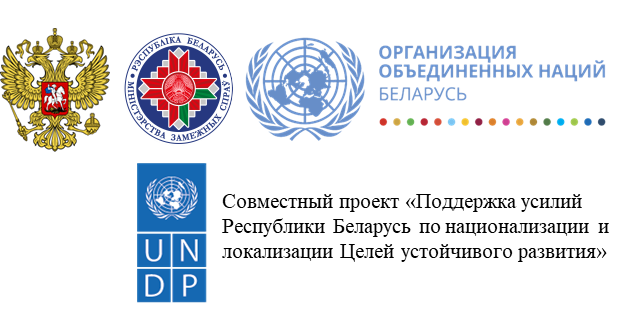 Глава 1.ОБЩИЕ ПОЛОЖЕНИЯНастоящее Положение определяет порядок и условия проведения конкурса пилотных инициатив по Целям устойчивого развития (далее – Конкурс).В настоящем Положении используются основные термины и их определения:организатор Конкурса – Программа развития ООН в Республике Беларусь (далее – ПРООН);заявитель – юридическое лицо, зарегистрированное в Республике Беларусь, от имени которого подана заявка на Конкурс;партнерство в рамках пилотной инициативы — добровольное соглашение о сотрудничестве между двумя или более юридическими лицами, в котором стороны договариваются о совместных действиях для реализации пилотной инициативы, а также разделении рисков, ответственности, ресурсов и результатов деятельности;партнер – юридическое лицо, заключившее добровольное соглашение о сотрудничестве с заявителем;пилотная инициатива - комплекс мероприятий по локализации ЦУР на местном уровне, оформленный в виде плана мероприятий с указанием перечня расходов, реализуемый в соответствии с целью Проекта и в рамках законодательства Республики Беларусь; платформы ускорения достижения ЦУР – направления развития, осуществление которых сможет помочь преодолеть вызовы и достичь результаты развития, способствуя получению наилучшего эффекта от преобразований для всех ЦУР («зеленый» переход к инклюзивному и устойчивому росту;	ориентация на будущие поколения; цифровые трансформации и социальные инновации; гендерное равенство в обществе);получатель – заявитель, признанный победителем конкурса;софинансирование – частичное финансирование инициативы за счёт собственных и (или) иных привлечённых средств, не запрещенных законодательством Республики Беларусь и отражённое в её бюджете;ЦУР – Цели устойчивого развития.Конкурс проводится в рамках проекта международной технической помощи «Поддержка усилий Республики Беларусь в национализации и локализации Целей устойчивого развития», зарегистрированного в базе данных проектов и программ международной технической помощи Министерства экономики Республики Беларусь 28 декабря 2022 г. №2/22/001160 (далее – Проект). Цель Проекта – содействие Республике Беларусь в национализации и локализации Целей устойчивого развития. Задачами Проекта являются:обеспечение функционирования Национальной архитектуры управления процессом достижения ЦУР и укрепление потенциала в достижении ЦУР;содействие в разработке и реализации стратегических документов прогнозирования и планирования с учетом ЦУР и поддержка достижения ЦУР на местном уровне;совершенствование системы мониторинга достижения ЦУР на национальном и местном уровнях.Конкурс направлен на поддержку пилотных инициатив, способных показать практические результаты локализации ЦУР на местном уровне и обеспечить повышение информированности населения о тематике ЦУР.  Конкурс проводится ПРООН. Группа управления Проектом ПРООН оказывает административную и техническую поддержку в организации Конкурса, включая:объявление Конкурса;приём заявок и их административную проверку; информирование заявителей о результатах Конкурса;подготовку необходимых документов для предоставления финансовых средств из бюджета Проекта;мониторинг реализации пилотных инициатив;приёмку отчётности, связанной с реализацией пилотных инициатив и др.Глава 2.УСЛОВИЯ УЧАСТИЯ В КОНКУРСЕВ конкурсе может принять участие юридическое лицо, зарегистрированное и осуществляющее свою деятельность на территории Республики Беларусь. 8. При наличии партнеров при реализации пилотной инициативы, заявитель, до момента подачи заявки на Конкурс, заключает с ними соглашение о сотрудничестве, определяющее план совместных действий, роли партнеров, разделение рисков, ответственности, ресурсов и результатов деятельности для реализации инициативы. Партнерами и бенефициарами пилотных инициатив в рамках Конкурса могут выступать юридические лица – органы местного управления и самоуправления, коммерческие и некоммерческие организации, включая общественные организации.Глава 3.ТРЕБОВАНИЯ К ПИЛОТНЫМ ИНИЦИАТИВАМНа Конкурс могут представляться пилотные инициативы, реализация которых планируется как минимум в одной из областей Республики Беларусь: Брестская, Витебская, Гомельская, Гродненская, Минская, Могилевская. Пилотные инициативы должны соответствовать:целям и задачам Совместного проекта;одной или нескольким ЦУР;как минимум одной из Платформ ускорения ЦУР;направлениям деятельности, предусмотренным в Национальной стратегии устойчивого развития Республики Беларусь на период до 2035 года, государственных и региональных планах и программах;социальным и экологическим стандартам ПРООН.Пилотные инициативы инфраструктурного характера (покупка/реконструкция помещений, покупка капитального оборудования и т.п.) в рамках данного Конкурса поддержаны не будут. Пилотная инициатива, включая представление итогового отчета и первичных бухгалтерских документов о понесенных расходах (если необходимо), должна быть реализована до 1 ноября 2025 года. Глава 4.ОСОБЕННОСТИ ФИНАНСИРОВАНИЯ ПИЛОТНЫХ ИНИЦИАТИВФинансовые средства на реализацию пилотных инициатив предоставляются из бюджета Проекта. Общий индикативный бюджет Проекта на поддержку реализации пилотных инициатив составляет 440 000 (четыреста сорок тысяч) долларов США. 		Сумма финансирования, запрашиваемая заявителем из бюджета Проекта на одну пилотную инициативу, может составлять от 10 000 (десяти тысяч) до 22 000 (двадцати двух тысяч) долларов США включительно.  		В случае, если по результатам проведенного конкурса бюджет на поддержку реализации пилотных инициатив, указанный в абзаце первом настоящего пункта, полностью не распределен, Координационным комитетом Проекта может быть принято решение о проведении дополнительно конкурса в порядке и на условиях, определенных в настоящем Положении, либо о перераспределении оставшихся средств на другие мероприятия Проекта. Обязательным условием участия в конкурсе является софинансирование планируемой к реализации пилотной инициативы в размере не менее 10 (десяти) процентов от суммы финансирования, запрашиваемой заявителем из бюджета Проекта.  Софинансирование может быть обеспечено заявителем и (или) партнерами в денежной и (или) в неденежной форме.Финансирование пилотных инициатив за счет средств бюджета Проекта может осуществляться ПРООН одним из следующих способов:предоставление ПРООН денежных средств на реализацию пилотной инициативы. Указанный способ финансирования может применяться при условии, что заявителем является некоммерческая негосударственная организация, являющаяся отдельным юридическим лицом с уставом, расчетным счетом, негосударственное исследовательское учреждение или учреждение образования. Порядок и условия выделения денежных средств определяются соглашением между ПРООН и получателем денежных средств;возмещение расходов, понесенных заявителем по результатам работы. Указанный способ финансирования может применяться, если заявителем является коммерческая или некоммерческая организация, органы местного управления и самоуправления;  закупка, осуществляемая ПРООН в интересах заявителя. Указанный способ финансирования может применяться, если заявителем является коммерческая или некоммерческая организация, органы местного управления и самоуправления. Для целей настоящего Положения под закупкой, осуществляемой ПРООН, понимается закупка оборудования, мебели, приборов и т.п., включенных в заявку, в соответствии с установленными правилами и процедурами ПРООН. При проведении закупки в интересах заявителя, ПРООН не осуществляет закупку услуг в сфере информационных технологий, разработки программного обеспечения, дизайна, лицензирования, создания ключей доступа, хостинга, доменного имени и тому подобное.Не допускается включение в одну заявку одновременно нескольких способов финансирования пилотных инициатив. Средства, используемые пилотной инициативой (как перечисленные из средств Проекта, так и внесенные в качестве софинансирования), считаются потраченными на приемлемые расходы, если они:произведены в соответствии с утвержденным рабочим планом пилотной инициативы;понесены в период реализации пилотной инициативы;подтверждены копиями первичных бухгалтерских документов, подтверждающих понесенные расходы; не превышают допустимые пределы расходов, установленные по мероприятиям рабочего плана пилотной инициативы, либо сопровождаются согласованием со стороны Группы управления Проектом о перераспределении бюджета пилотной инициативы в размере не более 20% внутри статей бюджета пилотной инициативы; либо в статьях, составляющих не более 20% от общего бюджета инициативы;перераспределение средств между статьями бюджета в размере свыше 20% рассмотрено и утверждено Координационным комитетом Проекта. В иных случаях требуется рассмотрение и согласование с Группой управления проектом.За счет финансовых средств, предоставляемых из бюджета Проекта, допускается оплата следующих расходов, пилотной инициативы:оплата труда персонала, задействованного в реализации пилотной инициативы; административные расходы, не превышающие 20% от объема запрашиваемых ресурсов (аренда помещения, коммунальные услуги и услуги связи, банковские услуги и т.п.);услуги местных и международных экспертов;услуги в сфере информационных технологий, разработки программного обеспечения, дизайна, лицензирования, создание ключей доступа, хостинг, доменное имя и другое;организация и проведение мероприятий по повышению потенциала целевой группы пилотной инициативы, PR-мероприятия, информационные кампании по ЦУР, товары визуализации ЦУР;оборудование и расходные материалы;текущий ремонт (без подготовки проектно-сметной документации).За счёт финансовых средств, предоставляемых из бюджета Проекта, не допускается оплата следующих расходов:деятельность, которая выходит за рамки утверждённого рабочего плана пилотной инициативы;расходы, понесенные до начала и после окончания действия соглашения о предоставлении финансовых средств, за исключением возмещения затрат, понесенных заявителем по результатам работы;невозвращённые долги заявителя, включая оплату юридических услуг и расходы на взыскание долгов;штрафы и другие штрафные санкции, применённые за несоблюдение действующего законодательства Республики Беларусь;взносы и пожертвования физическим и юридическим лицам;стипендии на обучение, выплачиваемые физическим лицам; приобретение алкогольных и табачных изделий;приобретение недвижимого имущества (земля, здания и строения); аренда земли;приобретение предметов роскоши (ювелирные изделия, антиквариат, марки, монеты, меха и др.);курсовые разницы;оплата налогов, местных сборов и таможенных пошлин, от которых организация-получатель может быть освобождена в рамках данного проекта международной технической помощи;расходы на капитальный ремонт зданий и инфраструктурыиное нецелевое использование средств.Глава 5.ПОРЯДОК ПОДАЧИ ЗАЯВОК НА КОНКУРС  Информация о Конкурсе, включая Положение и форму заявки, размещается на сайте https://sdgs.by/, сайтах агентств ООН в Республике Беларусь, областных исполнительных комитетов, а также в других средствах массовой информации. Для участия в Конкурсе заявитель заполняет заявку по форме согласно приложению 1 к настоящему Положению в электронном виде на платформе подачи заявок https://sdgidea.by посредством создания личного кабинета заявителя. К заявке необходимо приложить в электронном виде копию свидетельства о регистрации заявителя, соглашение о партнерстве (при наличии партнеров), иные документы, подтверждающие устойчивость партнерства (в формате pdf).Регистрируя личный кабинет, заявители дают согласие организатору Конкурса на право публикации информации о ходе реализации инициативы на сайте https://sdgs.by/, сайтах агентств ООН в Республике Беларусь, областных исполнительных комитетов, а также в других средствах массовой информации. Направление заявки на участие в Конкурсе означает безоговорочное согласие заявителя со всеми условиями Конкурса и настоящим Положением.Срок подачи заявок с 1 по 31 мая 2024 года включительно (до 18.00). Заявки, поступившие до или после указанного срока, к рассмотрению не принимаются.Регистрационный номер и дата подачи заявки фиксируются автоматически при подаче заявки на платформе. Данные сообщаются заявителю посредством отправки письма на адрес электронной почты контактного лица, зарегистрированного на платформе для подачи заявки, а также сохраняются в личном кабинете. Группа управления Проектом проводит административную проверку поданных на Конкурс заявок в соответствии с критериями, указанными в приложении 2 к настоящему Положению до 1 июля 2024 года (включительно). По итогам административной проверки секретарь Конкурсной комиссии составляет список заявок, не допущенных к процедуре оценки Конкурсной комиссией и выбывающих из конкурсного отбора, а также список заявок, прошедших административную проверку. Списки одобряются Конкурсной комиссией. Решение является окончательным и не подлежит апелляции со стороны заявителей.Информирование заявителей, не прошедших административную проверку и не допущенных к участию в Конкурсе, осуществляется до 15 июля 2024 года (включительно) посредством отправки письма на адрес электронной почты контактного лица, указанного в заявке, а также размещения сообщения в личном кабинете, созданном на платформе подачи заявки на Конкурс.Группа управления Проектом оставляет за собой право в случае необходимости запросить дополнительную информацию и документы, касающиеся пилотной инициативы, до момента передачи заявки на рассмотрение Конкурсной комиссии, а в дальнейшем - по запросу Конкурсной комиссии. Глава 6.ПОРЯДОК И УСЛОВИЯ РАССМОТРЕНИЯ И ОЦЕНКИ ЗАЯВОК НА КОНКУРС  Для рассмотрения и оценки заявок создается Конкурсная комиссия по отбору пилотных инициатив (далее – Комиссия). Комиссия в составе семи человек включает по одному представителю от ПРООН, ЮНИСЕФ, ЮНФПА, ВОЗ, Министерства иностранных дел Республики Беларусь, Министерства экономики Республики Беларусь, Партнерской группы устойчивого развития. Персональный состав Конкурсной комиссии согласовывается сопредседателями Координационного комитета Проекта. Тематический координатор по региональному развитию Проекта выполняет функции секретаря Комиссии и не входит в ее состав.Комиссия проводит рассмотрение и оценку Заявок в соответствии с критериями, указанными в приложении 3 к настоящему Положению до 15 сентября 2024 года.Заявки будут оцениваться членами Комиссии по 10 критериям. Каждый из критериев оценивается по 10-балльной шкале, где 10 - высший балл, 1 – низший.  Максимальный балл – 100. Проходной балл – 70 баллов. Полученные комментарии от членов Комиссии и баллы по каждой из заявок не разглашаются.В ходе работы члены Комиссии должны соблюдать беспристрастность и конфиденциальность. В случае подачи на Конкурс заявки от организации или в партнерстве с организацией, членом или сотрудником которой является член Комиссии, последний должен заявить об этом и не принимать участие в оценке данной заявки.Члены Комиссии либо члены Координационного комитета Проекта и их аффилированные лица не имеют права на получение финансирования из средств Проекта.До утверждения списка победителей Координационным комитетом Проекта информация о рассмотрении, разъяснениях или оценке заявок не может быть раскрыта ни одной из сторон, участвовавших в рассмотрении и оценке заявок.По результатам оценки заявок Конкурсной комиссией Группа управления Проектом формирует основной и резервный списки потенциальных победителей Конкурса, которые вносятся на рассмотрение и одобрение Координационного комитета Проекта не позднее 1 ноября 2024 года.До внесения списков потенциальных победителей Конкурса на рассмотрение и одобрение Координационного комитета, указанные списки по областям согласовываются с соответствующими областными исполнительными комитетами.В течение 20 (двадцати) рабочих дней со дня подписания протокола заседания Координационного комитета Проекта: Группа управления Проектом информирует заявителей о результатах Конкурса посредством отправки уведомления на адрес электронной почты контактного лица, зарегистрированного на сайте подачи заявки на Конкурс, а также посредством размещения сообщения в личном кабинете, созданном на платформе подачи заявок;информация о победителях Конкурса (название пилотной инициативы, наименование заявителя, контактная информация) размещается на сайтах: https://sdgs.by/, https://www.undp.org/ru/belarus, в других СМИ.При проведении информационных мероприятий, интервью СМИ, изготовлении и распространении информационных материалов о реализации пилотной инициативы получатель обязан обеспечить надлежащую коммуникацию и визуализацию финансирования Проекта. Все необходимые шаблоны, формулировки и логотипы будут предоставлены Группой управления Проектом. Глава 7.ПОРЯДОК И УСЛОВИЯ ПРЕДОСТАВЛЕНИЯ ФИНАНСОВОЙ ПОДДЕРЖКИ ПОЛУЧАТЕЛЯМДля реализации пилотной инициативы заключается Соглашение между ПРООН и получателем (далее – Соглашение) в соответствии с правилами и процедурами ПРООН. ПРООН оставляет за собой право инициировать проведение оценки потенциала и финансовой устойчивости получателя аудиторской организацией до заключения Соглашения. По итогам проведенной оценки ПРООН может вынести на рассмотрение Координационного комитета Проекта вопрос об исключении получателя из списка победителей и предложить для финансирования пилотную инициативу, занимающую следующую позицию в ранжированном списке инициатив - потенциальных победителей.При необходимости получатель совместно с Группой управления Проектом дорабатывает рабочий план реализации пилотной инициативы, таблицу индикаторов и рисков, в соответствии с планом мероприятий и бюджетом пилотной инициативы, указанными в заявке. Перечисление финансовых средств в рамках Проекта, если такое предусмотрено механизмом финансирования, осуществляется ПРООН на расчетный счет получателя в белорусских рублях по операционному курсу ООН на день осуществления перевода финансовых средств. О любых планируемых изменениях в пилотной инициативе (сроки реализации, бюджет, закупки, результаты, персонал и др.) получатель заблаговременно сообщает организатору Конкурса в письменной форме по электронной почте. Адрес электронной почты сообщается получателю дополнительно.  Продление срока реализации пилотной инициативы либо перераспределение бюджета в размере не более 20% между внутренними статьями бюджета пилотной инициативы согласовывается получателем с Группой управления Проектом по электронной почте. При этом, реализация пилотной инициативы должна быть завершена в полном объеме до 1 ноября 2025 года, включая представление итогового отчета и первичных бухгалтерских документов о понесенных расходах (если необходимо).Решения о перераспределении средств между внутренними статьями бюджета пилотной инициативы в размере более 20%, а также о согласовании списка имущества (оборудования) для последующей передачи конечному получателю принимаются Координационным комитетом Проекта. Активы и оборудование, приобретенные получателем за счет средств Проекта для реализации мероприятий пилотной инициативы являются собственностью ПРООН до завершения реализации мероприятий пилотной инициативы. По итогам реализации пилотной инициативы право собственности на приобретенные активы и оборудование передается ПРООН конечному получателю или партнеру пилотной инициативы в соответствии с правилами и процедурами ПРООН на основании решения Координационного комитета Проекта. В период действия Соглашения указанные активы и оборудование используются исключительно для реализации мероприятий, указанных в рабочем плане пилотной инициативы.Во избежание открытого или скрытого конфликта интересов, организации, выступающие в качестве партнеров при реализации пилотной инициативы, должны быть исключены из процесса закупок в рамках реализации пилотной инициативы.Получатели и партнеры пилотной инициативы должны соблюдать требования  законодательства Республики Беларусь, в том числе о международной технической помощи. Мониторинг выполнения пилотных инициатив будет обеспечиваться Группой управления проектом. Периодичность, объем и иные требования к отчетности устанавливаются в Соглашении.Приложение 1к Положению о порядке и условиях проведения конкурса пилотных инициатив по целям устойчивого развитияЗАЯВКАНомер Проекта: 00126250Дата: ___________________Проект: Поддержка усилий Республики Беларусь в национализации и локализации Целей устойчивого развития ИНФОРМАЦИЯ ОБ ОРГАНИЗАЦИИ-ЗАЯВИТЕЛЕ И ПАРТНЕРАХНазвание заявителя: ___________________________________________ЗАЯВИТЕЛЬ:	ПАРТНЕРЫ (при наличии партнеров)* Заполняется на каждого партнёраРАБОЧИЙ ПЛАНОпишите планируемые мероприятия, направленные на решение каждой из задач пилотной инициативы**Используйте столько линий для задач, мероприятий и статей расходов, сколько необходимоАНАЛИЗ РИСКОВУкажите возможные риски для достижения пилотной инициативы и меры по смягчению рисков, которые будут предприняты. Риски могут быть финансовые, операционные, социальные и экологические, др.*** Оценка риска основана на его вероятности свершиться и возможных последствиях, если это произойдет.БЮДЖЕТФинансирование из бюджета Проекта (в долларах США): _______________________(в долларах США)Приложение 2к Положению о порядке и условиях проведения конкурса пилотных инициатив по целям устойчивого развитияКритерии проведения административной проверки Приложение 3к Положению  о порядке и условиях проведения конкурса пилотных инициатив по целям устойчивого развитияКритерии оценки заявокПилотная инициативаТерритория реализации пилотной инициативы (область, район, населенный пункт)Каким ЦУР соответствует пилотная инициативаКакие Платформы ускорения достижения ЦУР затрагивает пилотная инициатива«зеленый» переход к инклюзивному и устойчивому росту ориентация на будущие поколенияцифровые трансформации и социальные инновациигендерное равенство в обществеКаким национальным или региональным программным документам соответствует пилотная инициатива(до 500 символов)Соответствие пилотной инициативы социальным и экологическим стандартам ПРООН (до 500 символов)Основная идея пилотной инициативы(до 1000 символов)Основные потребности и (или) проблемы, на решение которых направлена пилотная инициатива (до 2200 символов)Бенефициары пилотной инициативы Характеристика целевой группы (пол, возраст, социальная группа) (до 1000 символов)Индикаторы, которые будут достигнуты в ходе выполнения конкретных мероприятий(количественные: кол-во человек, участвующих в мероприятиях; кол-во разработанных и внедренных инновационных подходов; кол-во установленных  партнерств и т.д. качественные показатели: увеличение спроса; повышение эффективности; расширение доступа к определенным социальным услугам и т.д.)(до 1500 символов)Ожидаемые результаты реализации пилотной инициативыКратко отразите ожидаемые изменения (в экономической, социальной, экологической и др. сферах) на вашей территории в результате реализации пилотной инициативы (до 1500 символов)Инновационность мероприятий и/или подходов, предлагаемых в рамках реализации пилотной инициативыКратко отразите инновационность (новизну) мероприятий и/или подходов в рамках пилотной инициативы(до 1000 символов)Устойчивость результатов пилотной инициативыОтразите каким образом планируется развитие или продолжение результатов пилотной инициативы после окончания финансирования. Каким образом могут быть распространены опыт и достижения. Из каких источников предполагается финансирование в дальнейшем.(до 1000 символов)Механизм финансирования пилотной инициативыФинансирование из бюджета Проекта (в долларах США)Софинансирование (в долларах США)в денежной форме и (или) неденежной форме
(укажите какой вид неденежной формы будет внесен в качестве софинансирования)Общий бюджет
пилотной инициативы (в долларах США)Срок реализации пилотной инициативы (дата окончания)Полное название заявителя Интернет-сайтЮридический адресПочтовый адресРуководитель:(ФИО, должность)Телефон рабочийТелефон мобильныйАдрес электронной почтыКонтактное лицо(ФИО, должность)Телефон рабочийТелефон мобильныйАдрес электронной почтыУНП заявителя:Данные о банковском счете:      Получатель платежа      Название счета      Номер счета      Название банка      Адрес банка      SWIFT-код банкаСофинансирование:(эквивалент в долларах США)в денежной форме и (или) неденежной форме (указать какой вид неденежной формы будет внесен в качестве софинансирования)Партнер № 1*Полное название партнера -Интернет-сайтЮридический адресПочтовый адресКонтактное лицо:(ФИО, должность)Телефон рабочийТелефон мобильныйАдрес электронной почтыВклад партнера в денежной форме и (или) неденежной форме (указать какой вид неденежной формы будет внесен в качестве софинансирования)):Компонент/Планируемые мероприятия**Компонент/Планируемые мероприятия**Период РеализацииФинансирование долл. СШАСофинансированиедолл. США Общая сумма, долл. СШАКомпонент IКомпонент IКомпонент IКомпонент IКомпонент IКомпонент I1.Мероприятие 1.1.1.1.2.2.Мероприятие 2.2.1.2.2.Компонент IIКомпонент IIКомпонент IIКомпонент IIКомпонент IIКомпонент II3.Мероприятие 3.3.1.3.2.Административные расходыАдминистративные расходыАдминистративные расходыАдминистративные расходыАдминистративные расходыАдминистративные расходы4.4.1.4.2.РискОценка риска*** (Высокий/ Средний/ Низкий)Меры по смягчению рисковСтатья бюджета*Статья бюджета*Ед. измеренияКол-воЦена за единицуСтоимостьСтоимостьОбщая суммаСтатья бюджета*Статья бюджета*Ед. измеренияКол-воЦена за единицуФинансирование СофинансированиеОбщая сумма1.Расходы на персонал, услуги экспертовРасходы на персонал, услуги экспертовРасходы на персонал, услуги экспертовРасходы на персонал, услуги экспертовРасходы на персонал, услуги экспертовРасходы на персонал, услуги экспертовРасходы на персонал, услуги экспертов1.1.1.2.Статья 1, итого:Статья 1, итого:Статья 1, итого:Статья 1, итого:Статья 1, итого:2.ТоварыТоварыТоварыТоварыТоварыТоварыТовары2.1.2.2.Статья 2, итого:Статья 2, итого:Статья 2, итого:Статья 2, итого:Статья 2, итого:3.Услуги, работыУслуги, работыУслуги, работыУслуги, работыУслуги, работыУслуги, работыУслуги, работы3.1.Транспортные расходы3.2.Аренда помещения3.3Проведение семинаров/тренингов и т.д.Статья 3, итого:Статья 3, итого:Статья 3, итого:Статья 3, итого:Статья 3, итого:4.ПубликацииПубликацииПубликацииПубликацииПубликацииПубликацииПубликации4.1.4.2.Статья 4, итого:Статья 4, итого:Статья 4, итого:Статья 4, итого:Статья 4, итого:5.Административные расходы Административные расходы Административные расходы Административные расходы Административные расходы Административные расходы Административные расходы 5.1. Коммунальные платежи5.2. Связь5.3.ИнтернетСтатья 5, итого:Статья 5, итого:Статья 5, итого:Статья 5, итого:Статья 5, итого:6.Другое (уточните)Другое (уточните)Другое (уточните)Другое (уточните)Другое (уточните)Другое (уточните)Другое (уточните)6.1.6.2.Статья 6, итого:Статья 6, итого:Статья 6, итого:Статья 6, итого:Статья 6, итого:Бюджет инициативы, итого:Бюджет инициативы, итого:Бюджет инициативы, итого:Бюджет инициативы, итого:Бюджет инициативы, итого:*Категории бюджета являются рекомендованными. Заявитель может выбрать другие варианты, которые более точно отражают виды расходов и потребности пилотной инициативы*Категории бюджета являются рекомендованными. Заявитель может выбрать другие варианты, которые более точно отражают виды расходов и потребности пилотной инициативы*Категории бюджета являются рекомендованными. Заявитель может выбрать другие варианты, которые более точно отражают виды расходов и потребности пилотной инициативы*Категории бюджета являются рекомендованными. Заявитель может выбрать другие варианты, которые более точно отражают виды расходов и потребности пилотной инициативы*Категории бюджета являются рекомендованными. Заявитель может выбрать другие варианты, которые более точно отражают виды расходов и потребности пилотной инициативы*Категории бюджета являются рекомендованными. Заявитель может выбрать другие варианты, которые более точно отражают виды расходов и потребности пилотной инициативы*Категории бюджета являются рекомендованными. Заявитель может выбрать другие варианты, которые более точно отражают виды расходов и потребности пилотной инициативы*Категории бюджета являются рекомендованными. Заявитель может выбрать другие варианты, которые более точно отражают виды расходов и потребности пилотной инициативыЗаявка и соглашение о партнерстве (если применимо)Соответствует одной или нескольким Платформам ускорения достижения ЦУРДаНетЗаявительСоответствует требованиям к заявителямДаНетЗаявкаЭлектронная копия свидетельства о регистрации, соглашение о партнерстве (если применимо) приложены к заявкеДаНетЗаявкаВсе пункты заявки заполнены, содержание соответствует тематике пунктов ДаНетЗаявкаСумма, запрашиваемая из бюджета Проекта для реализации одной Инициативы, соответствует требованиям п.12ДаНетЗаявкаСумма софинансирования составляет не менее указанного в Положении минимального процента от запрашиваемой суммы финансирования (10%)ДаНетЗаявкаДата реализации пилотной инициативы не превышает допустимый (до 1 ноября 2025)ДаНет№Критерии оценки заявокМаксимальный балл (100)Соответствие пилотной инициативы одной или нескольким ЦУР10Соответствие пилотной инициативы одной или нескольким платформам ускорения достижения ЦУР10Соответствие пилотной инициативы целям и задачам Проекта10Соответствие приоритетам НСУР-2035, государственных и региональных планов и программ10Обоснованность пилотной инициативы (необходимость ее реализации, целесообразность запланированных мероприятий, продуманность и последовательность действий для реализации пилотной инициативы, а также соответствие запланированных мероприятий, обозначенным компонентам пилотной инициативы)10Инновационность пилотной инициативы (уникальность/новизна мероприятий и (или) подходов, предлагаемых в рамках ее реализации)10Ожидаемый эффект от реализации пилотной инициативы на местном уровне (социальный, экономический экологический)10Устойчивость результатов (каким образом будет обеспечиваться поддержание и (или) развитие результатов, достигнутых в рамках пилотной инициативы, а также партнерства, по окончании реализации пилотной инициативы)10Вовлеченность в процесс реализации пилотной инициативы партнеров на местном уровне (общественных, коммерческих организаций, местных органов управления и самоуправления, других организаций и граждан, степень их участия)10Соблюдение принципа гендерного равенства, вовлеченность в реализацию пилотной инициативы молодежи, женщин и (или) других уязвимых групп населения10